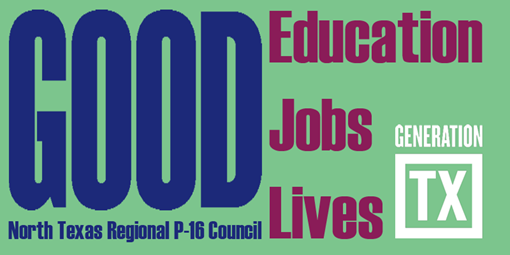 http://ntrp16.org/North Texas Regional P-16 Council Meeting Agenda May 9, 9:00 am – 12:00 pmCollin College – Preston Ridge Campus, 9700 Wade Blvd., Frisco, TX 75035Room: Conference Center Section CGreetings, Introductions and Refreshments (9:00– 9:10)			       Jean KellerWelcome and thanks to Collin CollegeApproval of the February 7, 2017 Council Meeting Minutes			      Jean Keller Regional Data (9:10-9:30)                                                                                          V. Barbara Bush60x30TX (9:30 – 10:30) Program Moderators:  Raul Martinez, Barbara Lerner & Michelle Buggs Speaker:  Dr. Rex Peebles – Assistant Commissioner, The Texas Higher Education                   Coordinating BoardE.   Discussion, Reflections, and Actions (10:30-11:00)	        		       Christine Hubbard	F.   Updates and Information Sharing (11:00-11:30)		                             All Council MembersG.   Committee Reports (11:30-11:50)     1.    Communications & Networking & Social Media – Jann Miles, Jeffrey Miller and Fred        Schmidt 2.    Funding & Sustainability – Don Perry & Ray de los Santos3.    Professional Development – Pam Brown, Michelle Buggs & Barbara Lerner4.    Research, Assessment, & Accountability – V. Barbara Bush & Raul MartinezH.  For Council Members Review, Suggestions, and Approval2017-18 NTRP-16 Council Meeting Dates and Programs -   9:00am – 12:00 pm I.   Adjourn             DatePlaceHostTopicsProgram FacilitatorSeptember 19, 2017Communities FoundationDenise DevoraLegislature/Pathway BillsDon PerryDecember 12, 2017ESC Region 11Pam BrownEndorsement/College AwarenessBarbara LernerDeShandra O’Neal February 13, 2018TWU DallasMichelle BuggsPredictive AnalyticsV. Barbara BushMay 8, 2018TCCDFred SchmidtTrends, Impacts, and Issues of Advanced Academics (AP, IB, and Dual Credit) Related to Student SuccessChristine Hubbard